	   Visual Art Assignment 1: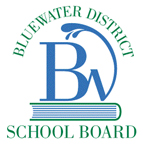 Graffiti PoemDate: Due 				Overview:In this assignment students will create a poem that matches their characteristic using graffiti.  Graffiti, from Greek meaning “to write,” was first applied to writing on walls in Roman times.  While today the term is more loosely used, graffiti still generally denotes artistic writing or drawing.  It can be done in a way that does not vandalize or violate the law.  Over the years, distinctive styles have evolved that can be instantly recognized as graffiti, even when the writing is on a piece of paper.Preparation Work and Tasks:Become familiar with different styles of graffiti.Write down a poem on paper.Choose a style for the poem.Outline the letters you have written.Vary line thickness.Add details.Copy your drawing.Blacken your pencil lines.Add colour.Complete your design.Evaluation:CategoryLevel 4Level 3Level 2Level 1%Time/EffortClass time was used wisely.  Much time went into the planning and design of the assignment.Class time was used wisely.  Sufficient time went into the planning and design of the assignment.20Drawing/PaintingThe assignment is expressive and detailed.  Shapes, patterns, shading, and texture are used to add interest to the assignment.  Student has great control and is able to experiment a little.The assignment is expressive and somewhat detailed.  Effort has been made with shapes, patterns, shading, and texture to add interest to the assignment.20Use of MaterialsStudent typically keeps materials and area clean and protected without reminders.  The student shows great respect for the materials.Student typically adequately cleans materials and work area at the end of the session without reminder, but the area may be messy during the work session.  Student shows respect for the materials.20CreativityStudent has taken the technique being studied and applied it in a way that is his/her own style.  The student’s personality comes through.Student has taken the technique being studied and has used source material as a starting place.  The student’s personality comes through in parts of the assignment.20Design PrinciplesStudent applies design principles with great skill.Student applies design principles with much skill.20